3rd Grade NewsletterWeek of Sept.5-8, 2017SKILLS WE ARE LEARNING:Reading: See back of newsletter English/Writing: Writing a paragraph.Math: Commutative, associative and identify properties of additionSocial Studies:  Types of mapsScience: resources and food chainsS.S. Vocabulary (will be tested at end of unit):elevation map –  shows the height above sea levelphysical map – shows physical features of the landpolitical map – shows the boundaries that divide countries and statesresource map - shows how land is being usedpopulation map – shows how many people live in a placelongitude – imaginary lines that run North to Southlatitude – imaginary lines that run East to Westabsolute location – the exact place where something is in the worldrelative location – where something is in relation to something elsemountain – the tallest landformvalley – a low place between two mountainsplateau – a large, flat area of land that is higher than the land surrounding itcanyon –  a deep valley with very steep sidesplain – large areas of flat landpeninsula – land surrounded by water on 3 sidesisthmus – a narrow strip of land connecting two larger bodies of landstrait – a narrow body of water that connects two other bodiesdelta- low, watery land found at the mouth of a river; usually shaped like a trianglebay -  a body of water partly enclosed by landMemorize these facts.9+7=16      11.5+9=14 		    16-7=9       12.14-9=5	  7+9=16      13.8+7=15	  16-9=7       14.15-7=8	  13-6=7       15.15-8=7	  6+7=13      16.7+8=15	  13-7=6       17.3+4=7	  7+6=13      18.4+3=7	  14-5=9       19.7-3=4	 10. 9+5=14      20.7-4=3MATH FACTS:***We will take a practice test Mon., Tues., Wed., and Thurs. daily. The test taken on Friday is for a grade. Important Messages:taraoaksthird.weebly.com is our grade level website. It is updated weekly. On it, you can find helpful resources and information, including our class schedules.
Students will get their iPads at the end of September. Please ensure that you have watched the required video and submitted the form online prior to this date. More information can be found on our website under “Important Dates.”*Sept.4-No School, Labor day* Sept. 8 – Students will take their first Science Vocab Quiz*Sept.11-Tara oaks Remembers 9/11Wear Read White and Blue*Sept.14-Parent Conferences 4-7* Sept.14 – Fire prevention posters due*Sept. 15 – No school for students*Sept.19 – Talk Like a Pirate Day*Sept. 21 – Tailgate at Tara*Sept. 29 – Tiger Walk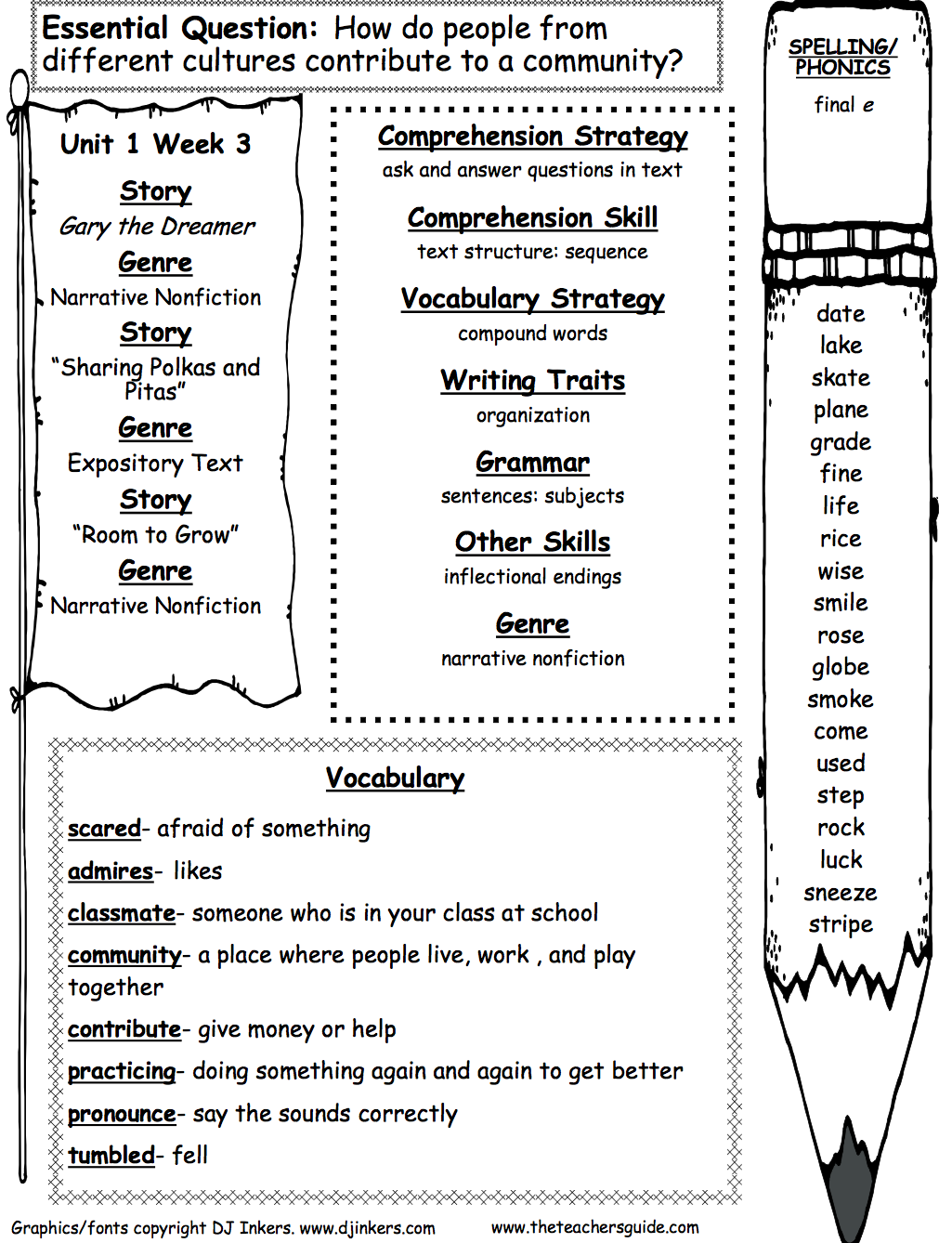 